理事会，注意到此大会已包含在已经通过的第77号决议（2018年，迪拜，修订版）（国际电联的大会、论坛、全会和理事会会议的时间安排和会期（2019-2023年））的国际电联未来大会、全会和论坛（2019-2023年）的时间安排中，做出决定a)	在征得国际电联多数成员国同意的前提下，下届例行的全权代表大会将于2022年在（罗马尼亚）布加勒斯特举行，为期三周；b)	大会的开幕和闭幕日期分别为2022年9月26日（星期一）和10月14日（星期五），责成秘书长1	针对PP-22的确切日期和具体地点，与所有成员国进行磋商；2	进行实地考察并向理事会2020年会议做出报告。______________理事会2019年会议
2019年6月10-20日，日内瓦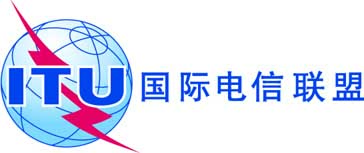 文件 C19/127-C2019年6月20日原文：英文第610号决定（在第六次全体会议上通过）下届例行的全权代表大会的召开